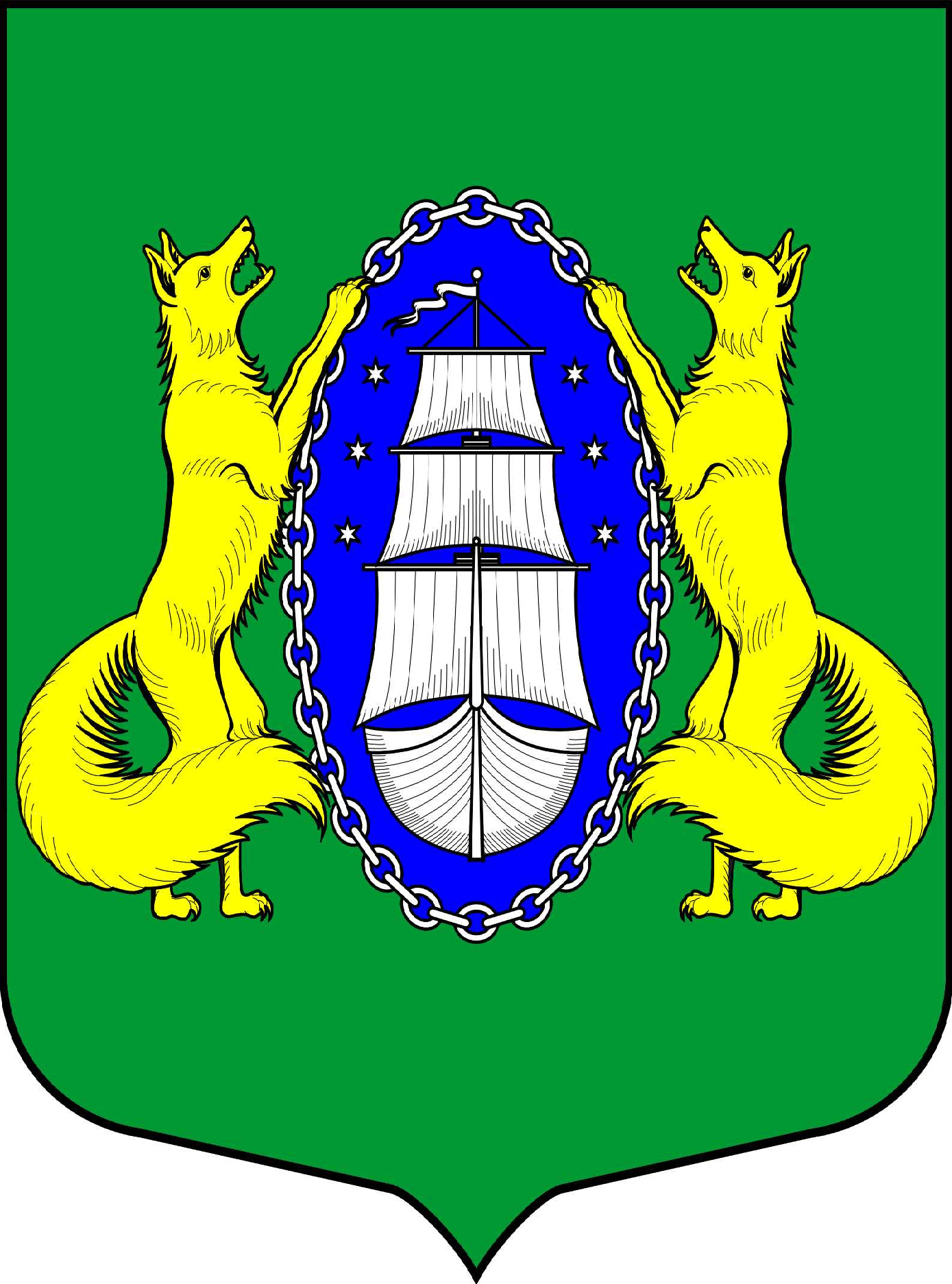 ВНУТРИГОРОДСКОЕ МУНИЦИПАЛЬНОЕ ОБРАЗОВАНИЕ САНКТ-ПЕТЕРБУРГА ПОСЕЛОК ЛИСИЙ НОСМУНИЦИПАЛЬНЫЙ СОВЕТпятый созывР Е Ш Е Н И Е_____________________________________________________________________________24.11.2016 № 64                                                                                                Санкт-ПетербургВ соответствии с Конституцией Российской Федерации, Гражданским кодексом Российской Федерации, Федеральным законом от 6 октября 2003 года №131-Ф3 «Об общих принципах организации местного самоуправления в Российской Федерации», Законом Санкт – Петербурга от 23.09.2009 №420-79 «Об организации местного самоуправления в Санкт-Петербурге», Уставом МО пос. Лисий Нос, Положением о порядке владения, управления и распоряжения имуществом, находящимся в собственности МО пос. Лисий Нос, утвержденное Решением Муниципального Совета от 02.06.2016 №36, МУНИЦИПАЛЬНЫЙ СОВЕТ РЕШИЛ:1. Утвердить Положение «О порядке приема имущества в муниципальную собственность муниципального образования поселок Лисий Нос из других форм собственности» согласно Приложению к данному Решению;2. Контроль за исполнением настоящего Решения возложить на Главу муниципального образования В.М. Грудникова;3. Настоящее Решение вступает в силу с момента принятия и подлежит официальному опубликованию.Глава муниципальногообразования                                                                                                          В.М. ГрудниковПриложение к решению Муниципального Советамуниципального образованияпос. Лисий Нос от 24.11.2016 года № 64ПОЛОЖЕНИЕО ПОРЯДКЕ ПРИЕМА ИМУЩЕСТВА В МУНИЦИПАЛЬНУЮ СОБСТВЕННОСТЬ МУНИЦИПАЛЬНОГО ОБРАЗОВАНИЯ ПОСЕЛОК ЛИСИЙ НОС ИЗ ДРУГИХ ФОРМ СОБСТВЕННОСТИ1. ОБЩИЕ ПОЛОЖЕНИЯПоложение о порядке приема имущества в муниципальную собственность муниципального образования пос. Лисий Нос из других форм собственности (далее - Положение) устанавливает единый порядок и условия приема в муниципальную собственность муниципального образования пос. Лисий Нос (далее – муниципального образования) имущества из федеральной собственности Российской Федерации, собственности субъекта Российской Федерации, муниципальной собственности, собственности юридических лиц и физических лиц.В муниципальную собственность муниципального образования может приниматься:-    имущество, предназначенное для решения вопросов местного значения;- имущество, предназначенное для обеспечения деятельности органов местного самоуправления и должностных лиц местного самоуправления, муниципальных служащих, работников муниципальных предприятий и учреждений;1.3. В установленном настоящим Положением порядке в муниципальную собственность муниципального образования могут передаваться и приниматься следующие объекты (далее - Имущество):- здания, сооружения, жилые и нежилые помещения, в том числе встроенно-пристроенные (за исключением находящихся в границах санитарно-защитных зонах);- объекты внешнего благоустройства;- земельные участки как самостоятельные объекты;- иные объекты, необходимые для решения вопросов местного значения и для обеспечения деятельности органов местного самоуправления и должностных лиц местного самоуправления, муниципальных служащих, работников муниципальных предприятий и учреждений.УСЛОВИЯ ПРИНЯТИЯ ИМУЩЕСТВА В МУНИЦИПАЛЬНУЮ СОБСТВЕННОСТЬ 2.1. Имущество передается в муниципальную собственность муниципального образования в любом техническом состоянии, как пригодном, так и не пригодном к эксплуатации. 2.2. Одновременно с Имуществом передаются относящиеся к нему документы, предусмотренные законом, иными правовыми актами, настоящим Положением.Отсутствующие технические и правоустанавливающие документы, предусмотренные законодательством, на передаваемое Имущество должны быть восстановлены и оформлены за счет передающей стороны до момента его передачи.2.3. Передача в муниципальную собственность Имущества, обремененного правами третьих лиц, производится с приложением договоров (аренды, безвозмездного пользования, залога, найма и др.) и иных документов, являющихся основанием для возникновения у третьих лиц соответствующих указанных прав.2.4. Передающая сторона и местная администрация муниципального образования пос. Лисий Нос (далее – Местная Администрация) вправе заключить соглашение (договор) об участии передающей стороны в расходах по содержанию, эксплуатации, ремонту Имущества, передаваемого в муниципальную собственность.2.5. При передаче Имущества в муниципальную собственность передающей стороной должна быть указана стоимость каждого передаваемого объекта, в том числе - должна быть выделена стоимость каждого передаваемого жилого, нежилого помещения и пр. 2.7. Расходы по оформлению пожертвования имущества в муниципальную собственность возлагаются на передающую сторону.ПОРЯДОК ПЕРЕДАЧИ ИМУЩЕСТВА В МУНИЦИПАЛЬНУЮ СОБСТВЕННОСТЬ МУНИЦИПАЛЬНОГО ОБРАЗОВАНИЯ ИЗ СОБСТВЕННОСТИ ЮРИДИЧЕСКИХ И ФИЗИЧЕСКИХ ЛИЦ3.1. Передающая сторона направляет письменное заявление в свободной форме в адрес администрации муниципального образования с предложением о передаче в муниципальную собственность муниципального образования Имущества с приложением документов, согласно Перечню документов для рассмотрения вопроса по приему Имущества в муниципальную собственность муниципального образования из собственности юридических и физических лиц (Приложение №1 к настоящему Положению).3.2. Местная Администрация рассматривает представленные передающей стороной документы, проводит технический осмотр (обследование) принимаемого Имущества с оформлением акта, в котором должны быть указаны техническое состояние объектов, перечень замечаний, наличие (отсутствие) документации по каждому объекту и предложения передающей стороне по устранению замечаний. По результатам работы Местная Администрация рекомендует принять Имущество в состав муниципальной собственности с условиями или без них либо отказать в приеме Имущества в состав муниципальной собственности.  Рекомендации Местной Администрации направляются в Муниципальный Совет для принятия решения. Муниципальный Совет рассматривает вопрос о принятии Имущества в состав муниципальной собственности на очередном заседании.Решение о принятии в муниципальную собственность имущества либо об отказе в принятии имущества принимается Муниципальным Советом с учетом рекомендаций Администрации.3.3. Прием имущества в муниципальную собственность муниципального образования осуществляется Местной Администрацией на основании решения Муниципального Совета.3.4. Прием в муниципальную собственность имущества осуществляется путем заключения договора пожертвования Имущества в муниципальную собственность муниципального образования (Приложение №2 к настоящему Положению) между Местной Администрацией и передающей стороной.3.5. Имущество считается переданным с момента подписания акта приема-передачи между передающей стороной и Местной Администрацией, который является неотъемлемой частью договора пожертвования Имущества.3.6. Право собственности муниципального образования в отношении передаваемого недвижимого имущества возникает с момента государственной регистрации перехода права собственности в органе, осуществляющем государственную регистрацию прав на недвижимое имущество и сделок с ним, если иное не предусмотрено действующим законодательством Российской Федерации.ОСОБЕННОСТИ ПЕРЕДАЧИ ИМУЩЕСТВА В МУНИЦИПАЛЬНУЮ СОБСТВЕННОСТЬ МУНИЦИПАЛЬНОГО ОБРАЗОВАНИЯ ИЗ МУНИЦИПАЛЬНОЙ СОБСТВЕННОСТИ МУНИЦИПАЛЬНОГО РАЙОНА, ГОРОДСКОГО ПОСЕЛЕНИЯ, СЕЛЬСКОГО ПОСЕЛЕНИЯПередача Имущества из муниципальной собственности муниципального района, городского поселения, сельского поселения в муниципальную собственность муниципального образования осуществляется в порядке, установленном настоящим Положением, Положением о порядке управления и распоряжения муниципальным имуществом МО пос. Лисий Нос, с учетом действующего законодательства, нормативно-правовых актов соответствующих муниципальных образований.ОСОБЕННОСТИ ПЕРЕДАЧИ ИМУЩЕСТВА В МУНИЦИПАЛЬНУЮ СОБСТВЕННОСТЬ МУНИЦИПАЛЬНОГО ОБРАЗОВАНИЯ ИЗ ФЕДЕРАЛЬНОЙ СОБСТВЕННОСТИ, СОБСТВЕННОСТИ СУБЪЕКТА РОССИЙСКОЙ ФЕДЕРАЦИИ Передача Имущества из федеральной собственности, собственности субъекта Российской Федерации  в муниципальную собственность муниципального образования по инициативе федерального органа исполнительной власти и исполнительного органа государственной власти субъекта Российской Федерации осуществляется в порядке, определенном п.11 ст. 154 Федерального закона от 22.08.2004 № 122-ФЗ "О внесении изменений в законодательные акты РФ и признании утратившими силу некоторых законодательных актов РФ в связи с принятием федеральных законов "О внесении изменений и дополнений в Федеральный закон "Об общих принципах организации законодательных (представительных) и исполнительных органов государственной власти субъектов РФ" и "Об общих принципах организации местного самоуправления в РФ" и Постановлением Правительства Российской Федерации от 13.06.2006 № 374 "О перечнях документов, необходимых для принятия решения о передаче имущества из федеральной собственности в собственность субъекта РФ или муниципальную собственность, из собственности субъекта РФ в федеральную или муниципальную собственность, из муниципальной собственности в федеральную собственность или собственность субъекта РФ", Положения о порядке владения, управления и распоряжения  имуществом находящимся в собственности МО пос. Лисий Нос, утвержденным Решением Муниципального Совета от 02.06.2016 №36. Приложение № 1                                                                                                                             к ПоложениюПереченьдокументов для рассмотрения вопроса по приему имуществав муниципальную собственность муниципального образования пос. Лисий Нос из собственности юридических и физических лиц1. Заявление в произвольной форме юридического или физического лица (собственника Имущества) о пожертвовании имущества в муниципальную собственность муниципального образования.2. Выписка из Единого государственного реестра прав на недвижимое имущество и сделок с ним о зарегистрированных правах на объекты недвижимого имущества (в том числе о зарегистрированных правах на земельные участки в случае, если они предлагаются к передаче как самостоятельные объекты), выданная не ранее чем за один месяц до подачи заявления.3. Копия свидетельства о государственной регистрации права собственности юридического, физического лица на передаваемое недвижимое Имущество.4. Справки о балансовой и остаточной стоимости (либо оценочный отчет о рыночной стоимости) имущества на дату передачи.5. Кадастровые паспорта, на здания, сооружения, помещения, объекты инженерной инфраструктуры.6. Техническая документация, необходимая для эксплуатации имущества;7. Сведения о наличии или об отсутствии обременений на передаваемое имущество, а также соответствующие документы при наличии обременений;8. Акты технического состояния передаваемого имущества, составленные с участием представителей администрации муниципального образования.9. документ, удостоверяющий личность (для физических лиц)10. Копии учредительных документов (для юридических лиц);11. Документы, подтверждающие полномочия лица, подписывающего заявление (для юридических лиц). Приложение № 2к ПоложениюДоговорпожертвования имущества в муниципальную собственность муниципального образования пос. Лисий Нос г. Санкт-Петербург                                                                         "___" _____________ 201_ г.     ______________________________________________________________________,   (Ф.И.О., паспортные данные физического лица или полное    наименование юридического лица)Именуем__ в дальнейшем _________________________________________________, влице ___________________________________________, действующего на основании_____________________, с одной стороны и администрация муниципального образованияПос. Лисий Нос, именуемая в дальнейшем Администрация, в лице главы администрации __________________________, действующего на основании Устава, с другой сторонызаключили настоящий договор о нижеследующем:1. Предмет договора    1.1. Предметом договора является пожертвование в муниципальную собственность муниципального образования пос. Лисий Нос______________________________________________________________, являющегося(наименование передаваемого Имущества)собственностью ___________________________________________________________.    1.2. Балансовая стоимость передаваемого Имущества составляет __________рублей, остаточная стоимость передаваемого Имущества составляет __________ рублей.    1.3. Передаваемое Имущество находятся в ______________________ состоянии.2. Права и обязанности сторон2.1. ________________ передает Имущество, указанное в п. 1.1 договора, в муниципальную собственность.2.2. __________________ гарантирует, что передаваемое Имущество никому не продано, не заложено, под арестом не состоит, судебных споров по нему не имеется, не обременено правами третьих лиц.2.3. Администрация обязуется принять Имущество в муниципальную собственность.2.4. Имущество считается переданным с момента подписания обеими сторонами акта приема-передачи.3. Ответственность сторон3.1. Стороны по настоящему договору несут ответственность в соответствии с действующим законодательством Российской Федерации.4. Срок действия договора4.1. Настоящий договор действует с момента его подписания и до полного исполнения сторонами взятых на себя обязательств согласно разделу 2 договора.5. Прочие условия5.1. Споры между сторонами решаются путем переговоров, а при отсутствии согласия - в порядке, определенном действующим законодательством.5.2. Настоящий договор составлен и подписан в _____экземплярах, имеющих одинаковую юридическую силу.6. Адреса, реквизиты и подписи сторонОб утверждении Положения «О порядке приема имущества в муниципальную собственность муниципального образования поселок Лисий Нос из других форм собственности»